Szirák Község Önkormányzat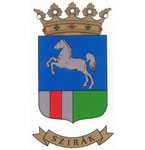 3044 Szirák Petőfi u. 31 sz.                                 Tel.: 06-32/485-248, 06-32/485-148e-mail: szirakigazgatas@szirak.huKÖZTERÜLET-HASZNÁLAT IRÁNTI KÉRELEMSzirák Község Önkormányzat Képviselő-testületének a közterület használatáról szóló 8/2007.(VIII.09.) önkormányzati rendelet 3. számú melléklete alapján Kérelmező adatai :neve : ……………………………………………………………………….címe : ……………………………………………………………………….adóazonosító jele / adószáma : ……………………………………………..A közterület-használat pontos célja :……………………………………………………………………………………….……………………………………………………………………………………….A közterület-használat jellege / időtartama :ideiglenes közterület-használat (határozott időre szóló),időtartama : ……………………………-tól - …………………………….-ighatározatlan idejű közterület-használat,időtartama : ……………………………-tól - …………………………….-igA közterület-használat :helye :………………………………………………………………………………módja :.......................................................................................................................mértéke (m2-ben)………………………………………………………………………………a közterület-használat során a közterületen elhelyezett dolog pontos leírása :………………………………………………………………………………..………………………………………………………………………………..………………………………………………………………………………..A közterületen folytatni kívánt tevékenység gyakorlására jogosító okirat száma :………………………………………………………………………………Kérelem, a közterület-használati díj iránti mentesség, illetve kedvezmény igénybevételéhez :a mentesség kérés oka :…………………………………………………………………………………………………………………………………………………………………… a kedvezmény-kérés oka :……………………………………………………………………………………………………………………………………………………………………Kelt : ……………………………………………………………………………………                                                                               Kérelmező aláírása